RYS. NR 1   Plan orientacyjny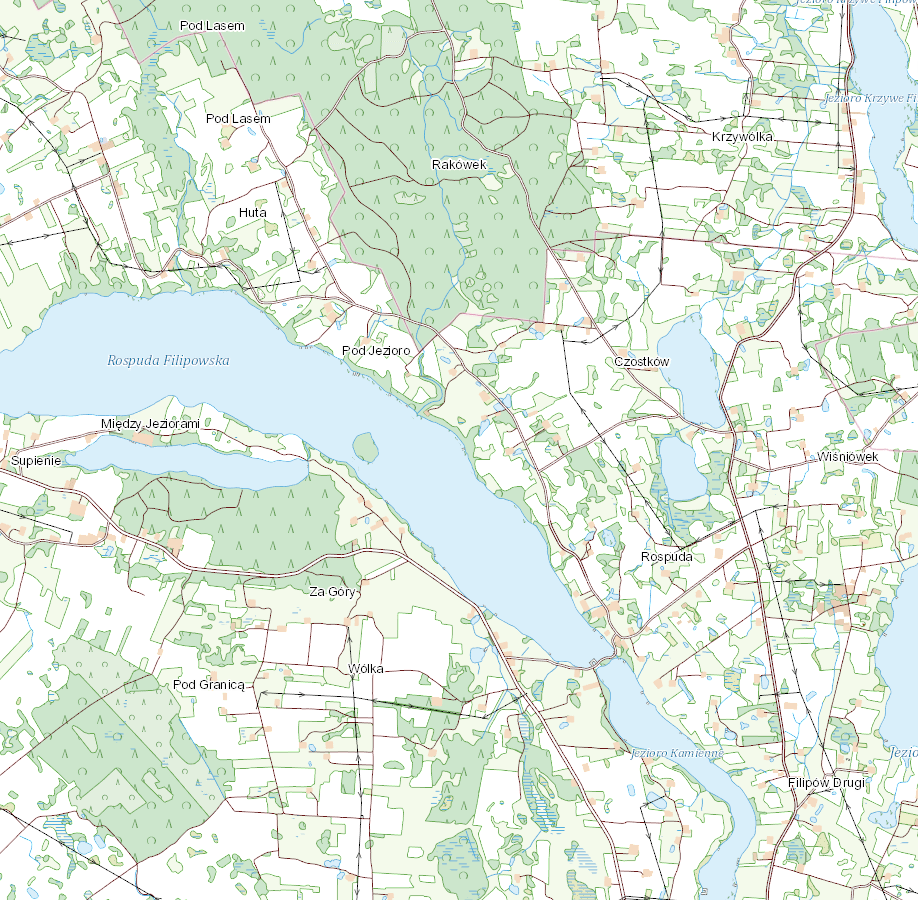 LEGENDA:- Lokalizacja Inwestycji